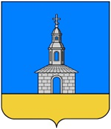 РОССИЙСКАЯ ФЕДЕРАЦИЯ ИВАНОВСКАЯ ОБЛАСТЬЮРЬЕВЕЦКИЙ МУНИЦИПАЛЬНЫЙ РАЙОНСОВЕТ ЮРЬЕВЕЦКОГО ГОРОДСКОГО ПОСЕЛЕНИЯ ТРЕТЬЕГО СОЗЫВА155453, Ивановская обл., г. Юрьевец, ул. Тарковского, д.1а тел. (493-37) 2-15-44, тел/факс 2-17-47, e-mail: gorod-yurevec@yandex.ru_____________________________________________________________________________________________РЕШЕНИЕот 08.12. 2015 года								                      № 22«Об утверждении Положения «О порядке избрания (делегирования) депутатов Совета Юрьевецкого городского поселения в представительный орган муниципального образования – Юрьевецкий муниципальный район»      Руководствуясь п. 1 ч. 4 ст. 35 Федерального закона от 06.10.2003 № 131-ФЗ "Об общих принципах организации местного самоуправления в Российской Федерации", статьей 1 Закона Ивановской области от 18.11.2014 № 86-ОЗ «О некоторых вопросах формирования, организации и деятельности органов местного самоуправления муниципальных образований Ивановской области», Совет Юрьевецкого городского поселения РЕШИЛ: 1. Утвердить Положение о порядке избрания (делегирования) депутатов Совета Юрьевецкого городского поселения в Совет Юрьевецкого муниципального района (приложение №1).2.  Настоящее решение обнародовать и разместить на официальном сайте администрации Юрьевецкого городского поселения (www.gorod-yurevec.ru).Глава Юрьевецкого городского поселения                                                                                С.А. БарановаПриложение №1 к решению Совета Юрьевецкого городского поселения от 10.12.2015г. № 22ПОЛОЖЕНИЕо порядке избрания (делегирования) депутатов Совета Юрьевецкого городского поселения в Совет Юрьевецкого муниципального района    1. Настоящее Положение регулирует порядок избрания (делегирования) депутатов Совета Юрьевецкого городского поселения Юрьевецкого муниципального района Ивановской области (далее по тексту – Совет Юрьевецкого городского поселения) в Совет Юрьевецкого муниципального района.    2. В соответствии с Уставом Юрьевецкого муниципального района Ивановской области депутатами от поселения в представительном органе района являются глава муниципального образования – Юрьевецкого городского поселения Юрьевецкого муниципального района Ивановской области (далее по тексту Глава Юрьевецкого городского поселения) по должности и три депутата, избираемые из состава Совета Юрьевецкого городского поселения в соответствии с настоящим Положением.    3. Избрание депутатов Совета Юрьевецкого городского поселения в Совет Юрьевецкого муниципального района проводятся на заседании Совета Юрьевецкого городского поселения действующего созыва.    4. Кандидатуры в состав Совета Юрьевецкого муниципального района предлагаются Главой Юрьевецкого городского поселения, депутатами Совета Юрьевецкого городского поселения. Депутат вправе предложить свою кандидатуру в порядке самовыдвижения.    5. Предложения по кандидатурам депутатов представляются Главе Юрьевецкого городского поселения.    6. Выдвижение кандидатуры депутата допускается только с его согласия.    7. Обсуждение кандидатур проводится на заседании по всем кандидатам открыто.    8. Избрание депутатов проводятся открытым голосованием. Голосование проводится по каждой кандидатуре, за исключением лиц, взявших самоотвод. Самоотвод принимается без голосования.    9. Избранным считается депутат, за которого проголосовало более половины от установленной численности депутатов Совета Юрьевецкого городского поселения.    10. В случае если ни один из кандидатов не набрал необходимого количества голосов, указанного в пункте 9 настоящего Положения, проводится второй тур голосования. Во второй тур выдвигается не менее двух кандидатур депутатов, получивших наибольшее количество голосов в первом туре.    11. Если после второго тура голосования кандидат не набрал необходимого числа голосов, указанного в пункте 9 настоящего Положения, избрание депутатов проводится повторно, начиная с процедуры выдвижения новых кандидатов в порядке, предусмотренном настоящим Положением.    12. Итоги голосования оформляются решением Совета Юрьевецкого городского поселения, которое подписывается Главой Юрьевецкого городского поселения.    13. Решение вступает в силу со дня его принятия и подлежит официальному опубликованию.    14. В случае досрочного прекращения полномочий депутата Совета Юрьевецкого городского поселения, избранного в Совет Юрьевецкого муниципального района, Совет Юрьевецкого городского поселения в течение месяца со дня досрочного прекращения полномочий избирает нового депутата в Совет Юрьевецкого муниципального район